Уважаемые руководители!Уведомляем Вас о том, что 29.08.2018 г. в 10:00 часов в малом зале Администрации МО Красноуфимский округ состоится антитеррористическая комиссия (повестка прилагается). Приглашаем Вас принять участие.И.о. главы МО Красноуфимский округ				   п/п                                   Д.А. Петухов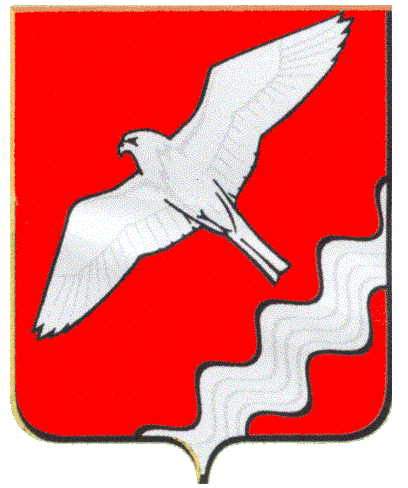 Антитеррористическая комиссияМуниципального образования Красноуфимский округг.Красноуфимск, ул.Советская, д.5. тел.2-46-06, 2-32-09, факс 2-47-09. «29 » августа 2018 года    10 -00 часовПовестка дняПРОТОКОЛзаседанияАнтитеррористической  комиссии Муниципального образования Красноуфимский округ от«29»августа 2018 года		г. КрасноуфимскПредседательствовал:Глава МО Красноуфимский округ					О.В. РяписовПрисутствовали : 14 человек– О мерах по предупреждению заведомо ложных сообщений о готовящихся взрывах, поджогах или иных действиях, создающих опасность гибели людей, причинения значительного имущественного ущерба либо наступления иных общественно опасных последствий.(Колчанов Н.С. Демидов А.А.)Принять к сведению информацию начальника МО МВД России «Красноуфимский» Колчанова Н.С..и врио начальника Отделения в г. Красноуфимске ФСБ России по Свердловской области Демидову А.А.Начальнику МО МВД России «Красноуфимский» Колчанову Н.С.:2.1. в рамках организации мероприятий «День знаний» обеспечить участие сотрудников полиции  на торжественных линейках и классных часах;2.2. обеспечить размещение на сайте отдела полиции обращение к гражданам об ответственности граждан при заведомо ложных сообщениях о готовящихся взрывах, поджогах или иных действиях, создающих опасность гибели людей.Срок :-  до 03.09.2018 г.2. О мерах по профилактике преступлений в сфере незаконного обороту оружия, боеприпасов и ВВ.(Колчанов Н.С.)1. 	Принять к сведению доклад начальника МО МВД России «Красноуфимский» Колчанова Н.С..2. Начальникам территориальных отделов Администрации МО Красноуфимский округ при получении информации о незаконном пребывании граждан на территории РФ, а также о фактах ставших известных по незаконному обороту оружия. информировать участкового уполномоченного полиции либо предоставлять данные сведения в ОВД по телефону 2-07-02. Срок :-  постоянно 3. О принятии дополнительных мер по индивидуальной профилактической работе, направленной на оказание воспитательного воздействия на лиц, наиболее подверженных влиянию идеологии терроризма, включая мероприятия по социальной адаптации, ресоциализации и социальной реабилитации лиц, ранее осужденных и отбывших наказание за совершение преступлений террористической направленности и прибывших к местам постоянного проживания, с привлечением к этому процессу представителей мусульманского духовенства, общественных объединений и иных организаций.(Шандыбин Е.С.)1. 	Принять к сведению доклад заместителя главы Администрации МО Красноуфимский округ по общим вопросам Шандыбина Е.С.2. 	Начальнику МО МВД РФ «Красноуфимский», Колчанову Н.С. , ио. начальника  МОУО МО Красноуфимский округ Гибадуллиной Н.А., начальнику отдела ГО и ЧС Голубцову А.В., начальнику отдела культуры и туризма Администрации МО Красноуфимский округ Шаньгину Н.Л. продолжить работу по публикации материалов антитеррористической направленности в СМИ и на официальном сайте МО Красноуфимский округ.Срок: - постоянно3. 	Ио. начальника  МОУО МО Красноуфимский округ Гибадуллиной Н.А.:3.1.	подготовить и распространить печатную продукцию антитеррористической направленности в молодежной среде;Срок: до 30.11.2018 года3.2.	организовать мониторинг социальных сетей по выявления фактов распространения информации, склоняющей несовершеннолетних к асоциальному поведению.3.3. 	организовать проведение инструктажа во всех образовательных учреждениях по действию сотрудников при обнаружении бесхозных вещей.Срок: до 26.10.2018 года4. 	Начальнику отдела культуры и туризма Администрации МО Красноуфимский округ Шаньгину Н.Л.:4.1.	в учреждениях культуры, осуществляющих кинопоказ, продолжить демонстрацию документальных и художественных фильмов профилактической направленности:Срок: - постоянно4.2.	осуществить выездную проверку в библиотеках муниципалитета на предмет  контроля и предотвращения доступа к ресурсам сети Интернет доступ к которым должен быть ограничен в соответствии с законодательством Российской Федерации.Срок: до 30.11.2018 года4. Организация и подготовка проведения мероприятий приуроченных к Дню солидарности в борьбе с терроризмом.(Шаньгин Н.Л.  Гибадуллина Н.А)1. 	Принять к сведению доклады начальника отдела культуры и туризма Администрации МО Красноуфимский округ Шаньгина Н.Л. , и.о. начальника МОУО МО Красноуфимский округ Гибадуллиной Н.А..2.  Ио. начальника  МОУО МО Красноуфимский округ Гибадуллиной Н.А, начальнику отдела культуры и туризма Администрации МО Красноуфимский округ Шаньгину Н.Л. организовать проведение мероприятий приуроченных к Дню солидарности в борьбе с терроризмом в соответствие с утвержденным  Планом мероприятий.Срок: до 04.09.2018 года5. О ходе исполнения решений АТК и Комиссии.(Шандыбин Е.С.)1. 	Принять к сведению информацию заместителя главы Администрации МО Красноуфимский округ по общим вопросам Шандыбина Е.С.2. 	Снять с контроля исполнение вопроса 1 п. 4, вопрос 5 п. 4, вопрос 6 п..3, 6. Протокола АТК МО Красноуфимский округ от 27.06.2018 года.Глава МО Красноуфимский округ	Председатель АТК				п/п				О.В. Ряписов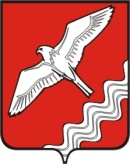 МУНИЦИПАЛЬНОЕОБРАЗОВАНИЕКРАСНОУФИМСКИЙ ОКРУГул. Советская, . Красноуфимск,Свердловская область, 623300  тел. (34394) 2-44-06 E-mail: admrn-kruf@mail.ruОКПО 04041668,ОГРН 1026601228763ИНН /КПП  6645002113/ 661901001от 24.08.2018 г. № Начальнику МО МВД РФ «Красноуфимский», заместителю председателя комиссии Колчанову Н.С. Врио начальника Отделения в г. Красноуфимске ФСБ России по Свердловской области Демидову А.А.Заместителю главы Администрации МО Красноуфимский округ по социальным вопросамРодионову Р.В.Начальнику ФГКУ «73 ПЧ ФПС России  по Свердловской области»Фрицко А.А. Начальнику Отдела надзорной деятельности и профилактической работы ГО Красноуфимск, МО Красноуфимский округ, Ачитского ГО, Артинского ГОЧухареву Е.В.Ио. начальника  МОУО МО Красноуфимский округГибадуллиной Н.А.Заместителю главы Администрации МО Красноуфимский округ по общим вопросам Шандыбину Е.С.Председателю Думы Муниципального образования Красноуфимский округ Бормотовой  М.В.Начальнику отдела культуры и туризма Администрации МО Красноуфимский округШаньгину Н.Л.Главному врачу ГБУЗ «Красноуфимская РБ»Новоселову Д.В.Формулировка вопросаДокладчики1. О мерах по предупреждению заведомо ложных сообщений о готовящихся взрывах, поджогах или иных действиях, создающих опасность гибели людей, причинения значительного имущественного ущерба либо наступления иных общественно опасных последствий.Колчанов Н.С.Демидов А.А.2. О мерах по профилактике преступлений в сфере незаконного обороту оружия, боеприпасов и ВВ.Колчанов Н.С.3. Разработать и принять дополнительные меры по индивидуальной профилактической работе, направленной на оказание воспитательного воздействия на лиц, наиболее подверженных влиянию идеологии терроризма, включая мероприятия по социальной адаптации, ресоциализации и социальной реабилитации лиц, ранееосужденных и отбывших наказание за совершение преступлений террористической направленности и прибывших к местам постоянного проживания, с привлечением к этому процессу представителей мусульманского духовенства, общественных объединений и иных организаций.Шандыбин Е.С.4. Организация и подготовка проведения мероприятий приуроченных к Дню солидарности в борьбе с терроризмом.Шаньгин Н.Л. Гибадуллина Н.А5. О ходе исполнения решений АТК и Комиссии.Шандыбин Е.С.